SASKATCHEWAN ASSOCIATION OF FIRE CHIEFS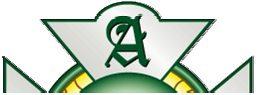 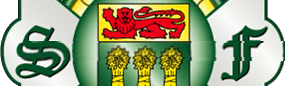 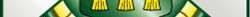 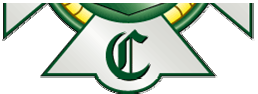 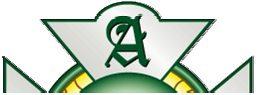 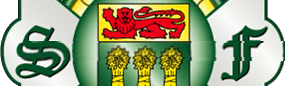 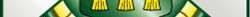 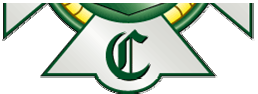 Membership Application-2023***********************************************************************Name  	Title  	  Home Address  	City/Town  	Postal Code  	  Fire Department 	District# (circle) 1 2 3 4 5 6 7 8 9 10Date  	New Member	 or      Renewal  Phone (Home) 	Phone (Work) 	Fax  	Cell  	
Email  	  Do you give the SAFC permission to share your email address with other members/stakeholders/suppliers?  YES or NO
  Memberships are valid from January 1, 2023 to December 31, 2023Credit Card Payment (circle one) Visa/MC#                                                         Name as it appears on Card                                                                                                Expires                             (Month/Year)     3 Digit Security Code                               								(On back of card) Or make cheque payable to the Saskatchewan Association of Fire ChiefsReturn to: 	Dues are:  $200.00 per year plus GST = $210.00Shelley Olson, Executive DirectorSaskatchewan Association of Fire ChiefsBox 9, Site 204, RR2Saskatoon SK S7K 3J5Fax: (306) 242-2313